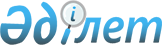 Аудандық Мәслихаттың 2008 жылғы 24 желтоқсандағы N 93 "Махамбет ауданының 2009 жылға арналған аудандық бюджеті туралы" шешіміне өзгерістер мен толықтырулар енгізу туралыМахамбет аудандық мәслихатының 2009 жылғы 24 сәуірдегі N 120 шешімі. Атырау облысы Әділет департаменті Махамбет ауданының әділет басқармасында 2009 жылғы 25 мамырда 4-3-118 тіркелді.

      Аудандық әкімияттың 2009 жылғы аудандық бюджетті нақтылау туралы ұсынысын қарап, Қазақстан Республикасының 2008 жылғы 4 желтоқсандағы N 95-ІV Бюджет кодексінің 9-бабының 2-тармағына,  Қазақстан Республикасының 2001 жылғы 23 қаңтардағы N 148 "Қазақстан Республикасындағы жергілікті мемлекеттік басқару және өзін-өзі  басқару туралы" Заңының 6-бабына сәйкес аудандық мәслихат ШЕШІМ ЕТЕДІ:



      1. Аудандық мәслихаттың 2008 жылғы 24 желтоқсандағы N 93 "Махамбет ауданының 2009 жылға арналған аудандық бюджеті туралы" шешіміне мынадай өзгерістер мен толықтырулар енгізілсін (Мемлекеттік тіркеу тізімінде 2009 жылы 14 қаңтардағы N 4-3-111 санымен енгізіліп, аудандық "Жайық шұғыласы" газетінің 2009 жылғы 22 қаңтардағы N 4 санында жарияланған, мемлекеттік тіркеу тізімінде 2009 жылғы 5 наурыздағы N 4-3-114 санымен енгізіліп, аудандық "Жайық шұғыласы" газетінің 2009 жылғы 19 наурыздағы N 12, 26 наурыздағы N 13 және 2 сәуірдегі N 14 сандарында жарияланған):

      1) 1-тармақта:

      1-тармақшадағы:

      "2 256 901" саны "2 194 964" санымен ауыстырылсын;

      "760 456" саны "786 088" санымен ауыстырылсын;

      "840 800" саны "753 231" санымен ауыстырылсын;

      2-тармақшадағы:

      "1 637 548" саны "1 673 588" санымен ауыстырылсын;

      2) 2-тармақта:

      2-тармақшадағы:

      он бесінші абзац алып тасталсын;

      3) 3-тармақта:

      бірінші абзацтағы "293 575" саны "206 006" санымен ауыстырылсын;

      жетінші абзац алынып тасталсын;

      тоғызыншы абзац мынадай редакцияда жазылсын:

      "ауылдық елді мекендер саласының мамандарын әлеуметтік қолдау шараларын іске асыруға – 2 227 мың теңге нысаналы трансферттер көзделгені ескерілсін;";

      мынадай мазмұндағы оныншы абзацпен толықтырылсын:

      "әлеуметтік жұмыс орындары және жастар практикасы бағдарламасын кеңейтуге – 10 204 мың теңге, оның ішінде әлеуметтік жұмыс орындарын құруға - 5 657 мың теңге және жастар практикасы бағдарламасын кеңейтуге – 4 547 мың теңге нысаналы трансферттер көзделгені ескерілсін.".

      4) аталған шешімдегі 1 және 2 қосымшалар осы шешімдегі 1 және 2 қосымшаларға сәйкес жаңа редакцияда жазылсын.

      2. Осы шешім 2009 жылдың 1 қаңтарынан бастап қолданысқа енгізілсін.       Аудандық мәслихаттың 

      кезектен тыс 14-сессиясының 

      төрағасы                                   М. Жұмаханов      Аудандық мәслихаттың хатшысы               А. Құрманбаев

Аудандық мәслихаттың 

2009 жылғы 24 сәуірдегі 

N 120 шешіміне 1 қосымша   2009 жылға арналған аудандық бюджет

Аудандық мәслихаттың 

2009 жылғы 24 сәуірдегі 

N 120 шешіміне 2 қосымша    Ауылдық (селолық) округтер әкімдері аппараттары арқылы

қаржыландырылатын бюджеттік бағдарламаларды қаржыландыру мөлшері(мың теңге)
					© 2012. Қазақстан Республикасы Әділет министрлігінің «Қазақстан Республикасының Заңнама және құқықтық ақпарат институты» ШЖҚ РМК
				Санаты

    Сыныбы                        АТАУЫ

      Ішкі сыныбы Санаты

    Сыныбы                        АТАУЫ

      Ішкі сыныбы Санаты

    Сыныбы                        АТАУЫ

      Ішкі сыныбы Санаты

    Сыныбы                        АТАУЫ

      Ішкі сыныбы Санаты

    Сыныбы                        АТАУЫ

      Ішкі сыныбы Санаты

    Сыныбы                        АТАУЫ

      Ішкі сыныбы Санаты

    Сыныбы                        АТАУЫ

      Ішкі сыныбы Сомасы

мың теңгеСомасы

мың теңгеI. КірістерI. КірістерI. Кірістер2 194 9642 194 9641Салықтық түсімдерСалықтық түсімдерСалықтық түсімдер786 088786 0880101Табыс салығыТабыс салығыТабыс салығы205 666205 6662Жеке табыс салығыЖеке табыс салығыЖеке табыс салығы205 666205 6660303Әлеуметтік салықӘлеуметтік салықӘлеуметтік салық229 310229 3101Әлеуметтік салықӘлеуметтік салықӘлеуметтік салық229 310229 3100404Меншікке салынатын салықтарМеншікке салынатын салықтарМеншікке салынатын салықтар344 406344 4061Мүлікке салынатын салықтарМүлікке салынатын салықтарМүлікке салынатын салықтар324 628324 6283Жер салығыЖер салығыЖер салығы9 6979 6974Көлік құралдарына салынатын салықКөлік құралдарына салынатын салықКөлік құралдарына салынатын салық9 7899 7895Бірыңғай жер салығыБірыңғай жер салығыБірыңғай жер салығы2922920505Тауарларға, жұмыстарға және

қызметтерге салынатын ішкі салықтарТауарларға, жұмыстарға және

қызметтерге салынатын ішкі салықтарТауарларға, жұмыстарға және

қызметтерге салынатын ішкі салықтар5 9235 9232АкциздерАкциздерАкциздер1761763Табиғи және басқа да ресурстарды

пайдаланғаны үшін түсетін түсімдерТабиғи және басқа да ресурстарды

пайдаланғаны үшін түсетін түсімдерТабиғи және басқа да ресурстарды

пайдаланғаны үшін түсетін түсімдер2 0032 0034Кәсіпкерлік және кәсіби қызметті

жүргізгені үшін алынатын алымдарКәсіпкерлік және кәсіби қызметті

жүргізгені үшін алынатын алымдарКәсіпкерлік және кәсіби қызметті

жүргізгені үшін алынатын алымдар3 7443 7440808Заңдық мәнді іс-әрекеттерді

жасағаны және (немесе) оған

уәкілеттігі бар мемлекеттік

органдар немесе лауазымды адамдар

құжаттар бергені үшін алынатын

міндетті төлемдерЗаңдық мәнді іс-әрекеттерді

жасағаны және (немесе) оған

уәкілеттігі бар мемлекеттік

органдар немесе лауазымды адамдар

құжаттар бергені үшін алынатын

міндетті төлемдерЗаңдық мәнді іс-әрекеттерді

жасағаны және (немесе) оған

уәкілеттігі бар мемлекеттік

органдар немесе лауазымды адамдар

құжаттар бергені үшін алынатын

міндетті төлемдер7837831Мемлекеттік бажМемлекеттік бажМемлекеттік баж7837832Салықтық емес түсімдерСалықтық емес түсімдерСалықтық емес түсімдер6 1676 1670101Мемлекеттік меншіктен түсетін

кірістерМемлекеттік меншіктен түсетін

кірістерМемлекеттік меншіктен түсетін

кірістер1 1411 1415Мемлекет меншігіндегі мүлікті

жалға беруден түсетін кірістерМемлекет меншігіндегі мүлікті

жалға беруден түсетін кірістерМемлекет меншігіндегі мүлікті

жалға беруден түсетін кірістер1 1411 1419Мемлекеттік меншіктен түсетін

басқа да кірістерМемлекеттік меншіктен түсетін

басқа да кірістерМемлекеттік меншіктен түсетін

басқа да кірістер0202Мемлекеттік бюджеттен

қаржыландырылатын мемлекеттік

мекемелердің тауарларды

(жұмыстарды, қызметтерді)

өткізуінен түсетін түсімдерМемлекеттік бюджеттен

қаржыландырылатын мемлекеттік

мекемелердің тауарларды

(жұмыстарды, қызметтерді)

өткізуінен түсетін түсімдерМемлекеттік бюджеттен

қаржыландырылатын мемлекеттік

мекемелердің тауарларды

(жұмыстарды, қызметтерді)

өткізуінен түсетін түсімдер57571Мемлекеттік бюджеттен

қаржыландырылатын мемлекеттік

мекемелердің тауарларды

(жұмыстарды, қызметтерді)

өткізуінен түсетін түсімдерМемлекеттік бюджеттен

қаржыландырылатын мемлекеттік

мекемелердің тауарларды

(жұмыстарды, қызметтерді)

өткізуінен түсетін түсімдерМемлекеттік бюджеттен

қаржыландырылатын мемлекеттік

мекемелердің тауарларды

(жұмыстарды, қызметтерді)

өткізуінен түсетін түсімдер57570404Мемлекеттік бюджеттен

қаржыландырылатын, сондай-ақ

Қазақстан Республикасы Ұлттық

Банкінің бюджетінен (шығыстар

сметасынан) ұсталатын және

қаржыландырылатын мемлекеттік

мекемелер салатын айыппұлдар,

өсімпұлдар, санкциялар, өндіріп

алуларМемлекеттік бюджеттен

қаржыландырылатын, сондай-ақ

Қазақстан Республикасы Ұлттық

Банкінің бюджетінен (шығыстар

сметасынан) ұсталатын және

қаржыландырылатын мемлекеттік

мекемелер салатын айыппұлдар,

өсімпұлдар, санкциялар, өндіріп

алуларМемлекеттік бюджеттен

қаржыландырылатын, сондай-ақ

Қазақстан Республикасы Ұлттық

Банкінің бюджетінен (шығыстар

сметасынан) ұсталатын және

қаржыландырылатын мемлекеттік

мекемелер салатын айыппұлдар,

өсімпұлдар, санкциялар, өндіріп

алулар4 6134 6131Мұнай секторы ұйымдарынан түсетін

түсімдерді қоспағанда,

мемлекеттік бюджеттен

қаржыландырылатын, сондай-ақ

Қазақстан Республикасы Ұлттық

Банкінің бюджетінен (шығыстар

сметасынан) ұсталатын және

қаржыландырылатын мемлекеттік

мекемелер салатын айыппұлдар,

өсімпұлдар, санкциялар, өндіріп

алуларМұнай секторы ұйымдарынан түсетін

түсімдерді қоспағанда,

мемлекеттік бюджеттен

қаржыландырылатын, сондай-ақ

Қазақстан Республикасы Ұлттық

Банкінің бюджетінен (шығыстар

сметасынан) ұсталатын және

қаржыландырылатын мемлекеттік

мекемелер салатын айыппұлдар,

өсімпұлдар, санкциялар, өндіріп

алуларМұнай секторы ұйымдарынан түсетін

түсімдерді қоспағанда,

мемлекеттік бюджеттен

қаржыландырылатын, сондай-ақ

Қазақстан Республикасы Ұлттық

Банкінің бюджетінен (шығыстар

сметасынан) ұсталатын және

қаржыландырылатын мемлекеттік

мекемелер салатын айыппұлдар,

өсімпұлдар, санкциялар, өндіріп

алулар4 6134 6130606Басқа да салықтық емес түсімдерБасқа да салықтық емес түсімдерБасқа да салықтық емес түсімдер3563561Басқа да салықтық емес түсімдерБасқа да салықтық емес түсімдерБасқа да салықтық емес түсімдер3563563Негізгі капиталды сатудан түсетін

түсімдерНегізгі капиталды сатудан түсетін

түсімдерНегізгі капиталды сатудан түсетін

түсімдер649 478649 4780101Мемлекеттік мекемелерге бекітілген

мемлекеттік мүлікті сатуМемлекеттік мекемелерге бекітілген

мемлекеттік мүлікті сатуМемлекеттік мекемелерге бекітілген

мемлекеттік мүлікті сату619 362619 3621Мемлекеттік мекемелерге бекітілген

мемлекеттік мүлікті сатуМемлекеттік мекемелерге бекітілген

мемлекеттік мүлікті сатуМемлекеттік мекемелерге бекітілген

мемлекеттік мүлікті сату619 362619 3620303Жерді және материалдық емес

активтерді сатуЖерді және материалдық емес

активтерді сатуЖерді және материалдық емес

активтерді сату30 11630 1161Жерді сатуЖерді сатуЖерді сату30 11630 1164Трансферттердің түсімдеріТрансферттердің түсімдеріТрансферттердің түсімдері753 231753 2310202Мемлекеттік басқарудың жоғары

тұрған органдарынан түсетін

трансферттерМемлекеттік басқарудың жоғары

тұрған органдарынан түсетін

трансферттерМемлекеттік басқарудың жоғары

тұрған органдарынан түсетін

трансферттер753 231753 2312Облыстық бюджеттен түсетін

трансферттерОблыстық бюджеттен түсетін

трансферттерОблыстық бюджеттен түсетін

трансферттер753 231753 231Функционалдық топ

    Кіші функция                      АТАУЫ

         Әкімші 

            БағдарламаФункционалдық топ

    Кіші функция                      АТАУЫ

         Әкімші 

            БағдарламаФункционалдық топ

    Кіші функция                      АТАУЫ

         Әкімші 

            БағдарламаФункционалдық топ

    Кіші функция                      АТАУЫ

         Әкімші 

            БағдарламаФункционалдық топ

    Кіші функция                      АТАУЫ

         Әкімші 

            БағдарламаФункционалдық топ

    Кіші функция                      АТАУЫ

         Әкімші 

            БағдарламаФункционалдық топ

    Кіші функция                      АТАУЫ

         Әкімші 

            БағдарламаФункционалдық топ

    Кіші функция                      АТАУЫ

         Әкімші 

            БағдарламаСомасы 

мың теңгеII. ШығындарII. Шығындар1 673 58801Жалпы сипаттағы

мемлекеттік

қызметтерЖалпы сипаттағы

мемлекеттік

қызметтер133 5041Мемлекеттік 

басқарудың жалпы

функцияларын

орындайтын өкілді,

атқарушы және басқа

органдарМемлекеттік 

басқарудың жалпы

функцияларын

орындайтын өкілді,

атқарушы және басқа

органдар115 258112112112Аудан (облыстық

маңызы бар қала)

мәслихатының

аппаратыАудан (облыстық

маңызы бар қала)

мәслихатының

аппараты10 363001Аудан (облыстық

маңызы бар қала)

мәслихатының

қызметін қамтамасыз

етуАудан (облыстық

маңызы бар қала)

мәслихатының

қызметін қамтамасыз

ету10 363122122122Аудан (облыстық

маңызы бар қала)

әкімінің аппаратыАудан (облыстық

маңызы бар қала)

әкімінің аппараты29 581001Аудан (облыстық

маңызы бар қала)

әкімінің қызметін

қамтамасыз етуАудан (облыстық

маңызы бар қала)

әкімінің қызметін

қамтамасыз ету29 581123123123Қаладағы аудан,

аудандық маңызы бар

қала, кент, ауыл

(село), ауылдық

(селолық) округ

әкімінің аппаратыҚаладағы аудан,

аудандық маңызы бар

қала, кент, ауыл

(село), ауылдық

(селолық) округ

әкімінің аппараты75 314001Қаладағы ауданның,

аудандық маңызы бар

қаланың, кенттің,

ауылдық (селолық)

округтің әкімі

аппаратының қызметін қамтамасыз етуҚаладағы ауданның,

аудандық маңызы бар

қаланың, кенттің,

ауылдық (селолық)

округтің әкімі

аппаратының қызметін қамтамасыз ету75 3142Қаржылық қызметҚаржылық қызмет11 418452452452Ауданның (облыстық

маңызы бар қаланың)

қаржы бөліміАуданның (облыстық

маңызы бар қаланың)

қаржы бөлімі11 418001Қаржы бөлімінің

қызметін қамтамасыз

етуҚаржы бөлімінің

қызметін қамтамасыз

ету10 426003Салық салу

мақсатында мүлікті

бағалауды жүргізуСалық салу

мақсатында мүлікті

бағалауды жүргізу288004Біржолғы талондарды

беру жөніндегі

жұмысты және біржолғы

талондарды іске

асырудан сомаларды

жинаудың толықтығын

қамтамасыз етуді

ұйымдастыру  Біржолғы талондарды

беру жөніндегі

жұмысты және біржолғы

талондарды іске

асырудан сомаларды

жинаудың толықтығын

қамтамасыз етуді

ұйымдастыру  590011Коммуналдық меншікке

түскен мүлікті

есепке алу, бағалау,

сақтау және сату  Коммуналдық меншікке

түскен мүлікті

есепке алу, бағалау,

сақтау және сату  1145Жоспарлау және

статистикалық қызметЖоспарлау және

статистикалық қызмет6 828453453453Ауданның (облыстық

маңызы бар қаланың)

экономика және

бюджеттік жоспарлау

бөліміАуданның (облыстық

маңызы бар қаланың)

экономика және

бюджеттік жоспарлау

бөлімі6 828001Экономика және

бюджеттік жоспарлау

бөлімінің қызметін

қамтамасыз етуЭкономика және

бюджеттік жоспарлау

бөлімінің қызметін

қамтамасыз ету6 82802ҚорғанысҚорғаныс1 3941Әскери мұқтаждар Әскери мұқтаждар 1 394122122122Аудан (облыстық

маңызы бар қала)

әкімінің аппаратыАудан (облыстық

маңызы бар қала)

әкімінің аппараты1 394005Жалпыға бірдей

әскери міндетті

атқару шеңберіндегі

іс-шараларЖалпыға бірдей

әскери міндетті

атқару шеңберіндегі

іс-шаралар1 3942Төтенше жағдайлар

жөніндегі жұмыстарды

ұйымдастыру Төтенше жағдайлар

жөніндегі жұмыстарды

ұйымдастыру 122122122Аудан (облыстық

маңызы бар қала)

әкімінің аппаратыАудан (облыстық

маңызы бар қала)

әкімінің аппараты006Аудан (облыстық

маңызы бар қала)

ауқымындағы төтенше

жағдайлардың алдын

алу және оларды жоюАудан (облыстық

маңызы бар қала)

ауқымындағы төтенше

жағдайлардың алдын

алу және оларды жою03Қоғамдық тәртіп,

қауіпсіздік, құқық

сот, қылмыстық-атқару

қызметіҚоғамдық тәртіп,

қауіпсіздік, құқық

сот, қылмыстық-атқару

қызметі1Құқық қорғау қызметіҚұқық қорғау қызметі458458458Ауданның (облыстық

маңызы бар қаланың)

тұрғын үй-коммуналдық

шаруашылығы,жолаушылар

көлігі және автомобиль

жолдары бөліміАуданның (облыстық

маңызы бар қаланың)

тұрғын үй-коммуналдық

шаруашылығы,жолаушылар

көлігі және автомобиль

жолдары бөлімі021Елді мекендерде жол

жүрісі қауіпсіздігін

қамтамасыз ету Елді мекендерде жол

жүрісі қауіпсіздігін

қамтамасыз ету 04Білім беруБілім беру980 4511Мектепке дейінгі

тәрбие және оқытуМектепке дейінгі

тәрбие және оқыту191 926123123123Қаладағы аудан,

аудандық маңызы бар

қала, кент, ауыл

(село), ауылдық

(селолық) округ

әкімінің аппаратыҚаладағы аудан,

аудандық маңызы бар

қала, кент, ауыл

(село), ауылдық

(селолық) округ

әкімінің аппараты191 926004Мектепке дейінгі

тәрбие ұйымдарын

қолдауМектепке дейінгі

тәрбие ұйымдарын

қолдау191 9262Бастауыш, негізгі

орта және жалпы

орта білім беруБастауыш, негізгі

орта және жалпы

орта білім беру761 930464464464Ауданның (облыстық

маңызы бар қаланың) 

білім беру бөліміАуданның (облыстық

маңызы бар қаланың) 

білім беру бөлімі761 930003Жалпы білім беруЖалпы білім беру742 548006Балалар үшін қосымша

білім беруБалалар үшін қосымша

білім беру18 467010Республикалық

бюджеттен берілетін

нысаналы трансферт

тердің есебінен білім

берудің мемлекеттік

жүйесіне оқытудың жаңа

технологияларын енгізуРеспубликалық

бюджеттен берілетін

нысаналы трансферт

тердің есебінен білім

берудің мемлекеттік

жүйесіне оқытудың жаңа

технологияларын енгізу9159Білім беру саласындағы

өзге де қызметтерБілім беру саласындағы

өзге де қызметтер26 595464464464Ауданның (облыстық

маңызы бар қаланың) 

білім беру бөліміАуданның (облыстық

маңызы бар қаланың) 

білім беру бөлімі26 595001Білім беру бөлімінің

қызметін қамтамасыз

етуБілім беру бөлімінің

қызметін қамтамасыз

ету5 854002Ақпараттық жүйелер

құруАқпараттық жүйелер

құру004Ауданның (аудандық

маңызы бар қаланың)

мемлекеттік білім

беру мекемелерінде

білім беру жүйесін

ақпараттандыруАуданның (аудандық

маңызы бар қаланың)

мемлекеттік білім

беру мекемелерінде

білім беру жүйесін

ақпараттандыру2 600005Ауданның (аудандық

маңызы бар қаланың)

мемлекеттік білім

беру мекемелер үшін оқулықтар мен оқу-

әдістемелік кешендерді

сатып алу және жеткізуАуданның (аудандық

маңызы бар қаланың)

мемлекеттік білім

беру мекемелер үшін оқулықтар мен оқу-

әдістемелік кешендерді

сатып алу және жеткізу17 235007Аудандық (қалалық)

ауқымдағы мектеп

олимпиадаларын және

мектептен тыс іс-

шараларды өткізу Аудандық (қалалық)

ауқымдағы мектеп

олимпиадаларын және

мектептен тыс іс-

шараларды өткізу 906019Ауданның (аудандық

маңызы бар қаланың)

мемлекеттік білім

беру мекемелеріне

жұмыстағы жоғары

көрсеткіштері үшін

гранттарды табыс етуАуданның (аудандық

маңызы бар қаланың)

мемлекеттік білім

беру мекемелеріне

жұмыстағы жоғары

көрсеткіштері үшін

гранттарды табыс ету467467467Ауданның (облыстық

маңызы бар қаланың)

құрылыс бөліміАуданның (облыстық

маңызы бар қаланың)

құрылыс бөлімі037Білім беру объектіле

рін салу және

реконструкциялауБілім беру объектіле

рін салу және

реконструкциялау05Денсаулық сақтауДенсаулық сақтау9Денсаулық сақтау

саласындағы өзге де

қызметтерДенсаулық сақтау

саласындағы өзге де

қызметтер123123123Қаладағы аудан,

аудандық маңызы бар

қала, кент, ауыл

(село), ауылдық

(селолық) округ

әкімінің аппаратыҚаладағы аудан,

аудандық маңызы бар

қала, кент, ауыл

(село), ауылдық

(селолық) округ

әкімінің аппараты002Ерекше жағдайларда

сырқаты ауыр адамдарды

дәрігерлік көмек

көрсететін ең жақын

денсаулық сақтау

ұйымына жеткізуді

ұйымдастыруЕрекше жағдайларда

сырқаты ауыр адамдарды

дәрігерлік көмек

көрсететін ең жақын

денсаулық сақтау

ұйымына жеткізуді

ұйымдастыру06Әлеуметтік көмек және

әлеуметтік

қамсыздандыру  Әлеуметтік көмек және

әлеуметтік

қамсыздандыру  161 3592Әлеуметтік көмекӘлеуметтік көмек149 437123123123Қаладағы аудан,

аудандық маңызы бар

қала, кент, ауыл

(село), ауылдық

(селолық) округ

әкімінің аппаратыҚаладағы аудан,

аудандық маңызы бар

қала, кент, ауыл

(село), ауылдық

(селолық) округ

әкімінің аппараты13 580003Мұқтаж азаматтарға

үйінде әлеуметтік

көмек көрсету Мұқтаж азаматтарға

үйінде әлеуметтік

көмек көрсету 13 580451451451Ауданның (облыстық

маңызы бар қаланың)

жұмыспен қамту және

әлеуметтік

бағдарламалар бөліміАуданның (облыстық

маңызы бар қаланың)

жұмыспен қамту және

әлеуметтік

бағдарламалар бөлімі135 857002Еңбекпен қамту бағдарламасыЕңбекпен қамту бағдарламасы48 036004Ауылдық жерлерде 

тұратын денсаулық 

сақтау, білім беру,

әлеуметтік қамтамасыз

ету, мәдениет және

спорт мамандарына

отын сатып алуға

Қазақстан Республикасы

ның заңнамасына сәйкес

әлеуметтік көмек

көрсетуАуылдық жерлерде 

тұратын денсаулық 

сақтау, білім беру,

әлеуметтік қамтамасыз

ету, мәдениет және

спорт мамандарына

отын сатып алуға

Қазақстан Республикасы

ның заңнамасына сәйкес

әлеуметтік көмек

көрсету6 740005Мемлекеттік атаулы

әлеуметтік көмекМемлекеттік атаулы

әлеуметтік көмек9 629006Тұрғын үй көмегі Тұрғын үй көмегі 2 354007Жергілікті өкілетті

органдардың шешімі

бойынша мұқтаж

азаматтардың

жекеленген топтарына

әлеуметтік көмекЖергілікті өкілетті

органдардың шешімі

бойынша мұқтаж

азаматтардың

жекеленген топтарына

әлеуметтік көмек22 960010Үйден тәрбиеленіп 

оқытылатын мүгедек

балаларды материалдық

қамтамасыз етуҮйден тәрбиеленіп 

оқытылатын мүгедек

балаларды материалдық

қамтамасыз ету1 10101618 жасқа дейінгі

балаларға мемлекеттік

жәрдемақылар18 жасқа дейінгі

балаларға мемлекеттік

жәрдемақылар41 139017Мүгедектерді оңалту

жеке бағдарламасына

сәйкес, мұқтаж

мүгедектерді міндетті

гигиеналық құралдармен

қамтамасыз етуге және

ымдау тілі мамандары 

ның,жеке көмекшілердің

қызмет көрсетуМүгедектерді оңалту

жеке бағдарламасына

сәйкес, мұқтаж

мүгедектерді міндетті

гигиеналық құралдармен

қамтамасыз етуге және

ымдау тілі мамандары 

ның,жеке көмекшілердің

қызмет көрсету3 898464464464Ауданның (облыстық

маңызы бар қаланың) 

білім бөліміАуданның (облыстық

маңызы бар қаланың) 

білім бөлімі008Білім беру

ұйымдарының күндізгі

оқу нысанының

оқушылары мен

тәрбиеленушілерін

әлеуметтік қолдауБілім беру

ұйымдарының күндізгі

оқу нысанының

оқушылары мен

тәрбиеленушілерін

әлеуметтік қолдау9Әлеуметтік көмек және

әлеуметтік қамтамасыз

ету салаларындағы

өзге де қызметтерӘлеуметтік көмек және

әлеуметтік қамтамасыз

ету салаларындағы

өзге де қызметтер11 922451451451Ауданның (облыстық

маңызы бар қаланың)

жұмыспен қамту және

әлеуметтік

бағдарламалар бөліміАуданның (облыстық

маңызы бар қаланың)

жұмыспен қамту және

әлеуметтік

бағдарламалар бөлімі11 922001Жұмыспен қамту және

әлеуметтік

бағдарламалар

бөлімінің қызметін

қамтамасыз етуЖұмыспен қамту және

әлеуметтік

бағдарламалар

бөлімінің қызметін

қамтамасыз ету11 115011Жәрдемақыларды және

басқа да әлеуметтік

төлемдерді есептеу,

төлеу мен жеткізу

бойынша қызметтерге

ақы төлеуЖәрдемақыларды және

басқа да әлеуметтік

төлемдерді есептеу,

төлеу мен жеткізу

бойынша қызметтерге

ақы төлеу80707Тұрғын үй–коммуналдық

шаруашылықТұрғын үй–коммуналдық

шаруашылық281 5941Тұрғын үй шаруашылығыТұрғын үй шаруашылығы29 390123123123Қаладағы аудан,

аудандық маңызы бар

қала, кент, ауыл

(село), ауылдық

(селолық) округ

әкімінің аппаратыҚаладағы аудан,

аудандық маңызы бар

қала, кент, ауыл

(село), ауылдық

(селолық) округ

әкімінің аппараты007Аудандық маңызы бар

қаланың, кенттің,

ауылдық (селолық),

ауылдық (селолық)

округтің мемлекеттік

тұрғын үй қорының 

сақталуын ұйымдастыруАудандық маңызы бар

қаланың, кенттің,

ауылдық (селолық),

ауылдық (селолық)

округтің мемлекеттік

тұрғын үй қорының 

сақталуын ұйымдастыру458458458Ауданның (облыстық

маңызы бар қаланың) 

тұрғын үй-коммуналдық

шаруашылығы,жолаушылар

көлігі және автомобиль

жолдары бөліміАуданның (облыстық

маңызы бар қаланың) 

тұрғын үй-коммуналдық

шаруашылығы,жолаушылар

көлігі және автомобиль

жолдары бөлімі21 595004Азаматтердың

жекеленген санаттарын

тұрғын үймен

қамтамасыз етуАзаматтердың

жекеленген санаттарын

тұрғын үймен

қамтамасыз ету21 595467467467Ауданның (облыстық

маңызы бар қаланың) 

құрылыс бөліміАуданның (облыстық

маңызы бар қаланың) 

құрылыс бөлімі7 795003Мемлекеттік

коммуналдық тұрғын үй

қорының тұрғын үй 

құрылысы және (немесе)

сатып алуМемлекеттік

коммуналдық тұрғын үй

қорының тұрғын үй 

құрылысы және (немесе)

сатып алу004Инженерлік

коммуникациялық

инфрақұрылымды дамыту,

жайластыру және

(немесе) сатып алуИнженерлік

коммуникациялық

инфрақұрылымды дамыту,

жайластыру және

(немесе) сатып алу7 795019Тұрғын үй салу және

(немесе) сатып алуТұрғын үй салу және

(немесе) сатып алу2Коммуналдық шаруашылықКоммуналдық шаруашылық210 719123123123Қаладағы аудан, аудандық маңызы бар қала, кент,ауыл(село),

ауылдық (селолық)

округ әкімінің 

аппаратыҚаладағы аудан, аудандық маңызы бар қала, кент,ауыл(село),

ауылдық (селолық)

округ әкімінің 

аппараты1 841014Елді мекендерде сумен

жабдықтауды

ұйымдастыруЕлді мекендерде сумен

жабдықтауды

ұйымдастыру1 841458458458Ауданның (облыстық

маңызы бар қаланың) 

тұрғын үй-коммуналдық

шаруашылығы, жолаушы

лар көлігі және

автомобиль жолдары

бөліміАуданның (облыстық

маңызы бар қаланың) 

тұрғын үй-коммуналдық

шаруашылығы, жолаушы

лар көлігі және

автомобиль жолдары

бөлімі16 863012Сумен жабдықтау және

су бөлу жүйесінің

қызмет етуіСумен жабдықтау және

су бөлу жүйесінің

қызмет етуі16 863026Ауданның (облыстық

маңызы бар қаланың)

коммуналдық

меншігіндегі жылу

жүйелерін қолдануды

ұйымдастыруАуданның (облыстық

маңызы бар қаланың)

коммуналдық

меншігіндегі жылу

жүйелерін қолдануды

ұйымдастыру027Ауданның (облыстық

маңызы бар қаланың) 

коммуналдық

меншігіндегі газ

жүйелерін қолдануды

ұйымдастыруАуданның (облыстық

маңызы бар қаланың) 

коммуналдық

меншігіндегі газ

жүйелерін қолдануды

ұйымдастыру028Коммуналдық

шаруашылығын дамытуКоммуналдық

шаруашылығын дамыту029Сумен жабдықтау

жүйесін дамытуСумен жабдықтау

жүйесін дамыту467467467Ауданның (облыстық

маңызы бар қаланың) 

құрылыс бөліміАуданның (облыстық

маңызы бар қаланың) 

құрылыс бөлімі192 015005Коммуналдық

шаруашылығын дамытуКоммуналдық

шаруашылығын дамыту51 979006Сумен жабдықтау

жүйесін дамытуСумен жабдықтау

жүйесін дамыту140 0363Елді мекендерді

көркейтуЕлді мекендерді

көркейту41 485123123123Қаладағы аудан,

аудандық маңызы бар

қала, кент, ауыл

(село), ауылдық

(селолық) округ

әкімінің аппаратыҚаладағы аудан,

аудандық маңызы бар

қала, кент, ауыл

(село), ауылдық

(селолық) округ

әкімінің аппараты41 485008Елді мекендерде

көшелерді жарықтандыруЕлді мекендерде

көшелерді жарықтандыру12 296009Елді мекендердің

санитариясын

қамтамасыз етуЕлді мекендердің

санитариясын

қамтамасыз ету9 567010Жерлеу орындарын күтіп

ұстау және туысы жоқ

адамдарды жерлеуЖерлеу орындарын күтіп

ұстау және туысы жоқ

адамдарды жерлеу011Елді мекендерді

абаттандыру және

көгалдандыруЕлді мекендерді

абаттандыру және

көгалдандыру19 622467467467Ауданның (облыстық

маңызы бар қаланың) 

құрылыс бөліміАуданның (облыстық

маңызы бар қаланың) 

құрылыс бөлімі007Қаланы және елді

мекендерді көркейтуді

дамыту Қаланы және елді

мекендерді көркейтуді

дамыту 08Мәдениет, спорт,

туризм және ақпараттық

кеңестікМәдениет, спорт,

туризм және ақпараттық

кеңестік86 9381Мәдениет саласындағы

қызметМәдениет саласындағы

қызмет53 974123123123Қаладағы аудан,

аудандық маңызы бар

қала, кент, ауыл

(село), ауылдық

(селолық) округ

әкімінің аппаратыҚаладағы аудан,

аудандық маңызы бар

қала, кент, ауыл

(село), ауылдық

(селолық) округ

әкімінің аппараты50 263006Жергілікті деңгейдегі 

мәдени–демалыс 

жұмыстарын қолдауЖергілікті деңгейдегі 

мәдени–демалыс 

жұмыстарын қолдау50 263455455455Ауданның (облыстық 

маңызы бар қаланың) 

мәдениет және тілдерді

дамыту бөліміАуданның (облыстық 

маңызы бар қаланың) 

мәдениет және тілдерді

дамыту бөлімі3 711003Мәдени–демалыс жұмысын

қолдауМәдени–демалыс жұмысын

қолдау3 711467467467Ауданның (облыстық

маңызы бар қаланың) 

құрылыс бөліміАуданның (облыстық

маңызы бар қаланың) 

құрылыс бөлімі011Мәдениет объектілерін

дамытуМәдениет объектілерін

дамыту2СпортСпорт1 534465465465Ауданның (облыстық

маңызы бар қаланың)

дене шынықтыру және

спорт бөліміАуданның (облыстық

маңызы бар қаланың)

дене шынықтыру және

спорт бөлімі1 534005Ұлттық және бұқаралық

спорт түрлерін дамытуҰлттық және бұқаралық

спорт түрлерін дамыту006Аудандық (облыстық

маңызы бар қалалық) 

деңгейінде спорттық

жарыстар өткізуАудандық (облыстық

маңызы бар қалалық) 

деңгейінде спорттық

жарыстар өткізу580007Әртүрлі спорт түрлері

бойынша аудан

(облыстық маңызы бар

қалалық) құрама

командаларының

мүшелерін дайындау

және олардың облыстық

спорт жарыстарына

қатысуыӘртүрлі спорт түрлері

бойынша аудан

(облыстық маңызы бар

қалалық) құрама

командаларының

мүшелерін дайындау

және олардың облыстық

спорт жарыстарына

қатысуы954467467467Ауданның (облыстық

маңызы бар қаланың) 

құрылыс бөліміАуданның (облыстық

маңызы бар қаланың) 

құрылыс бөлімі008Спорт объектілерін

дамытуСпорт объектілерін

дамыту3Ақпараттық кеңестікАқпараттық кеңестік21 243455455455Ауданның (облыстық

маңызы бар қаланың)

мәдениет және тілдерді

дамыту бөліміАуданның (облыстық

маңызы бар қаланың)

мәдениет және тілдерді

дамыту бөлімі20 802006Аудандық (қалалық)

кітапханалардың жұмыс

істеуіАудандық (қалалық)

кітапханалардың жұмыс

істеуі20 802007Мемлекеттік тілді және

Қазақстан халықтарының

басқа да тілдерін

дамытуМемлекеттік тілді және

Қазақстан халықтарының

басқа да тілдерін

дамыту456456456Ауданның (облыстық

маңызы бар қаланың) 

ішкі саясат бөліміАуданның (облыстық

маңызы бар қаланың) 

ішкі саясат бөлімі441002Бұқаралық ақпарат

құралдары арқылы

мемлекеттік ақпарат

саясатын жүргізуБұқаралық ақпарат

құралдары арқылы

мемлекеттік ақпарат

саясатын жүргізу4419Мәдениет, спорт, туризм және ақпараттық кеңестікті ұйымдастыру жөніндегі өзге де қызметтерМәдениет, спорт, туризм және ақпараттық кеңестікті ұйымдастыру жөніндегі өзге де қызметтер10 187455455455Ауданның (облыстық

маңызы бар қаланың)

мәдениет және тілдерді

дамыту бөліміАуданның (облыстық

маңызы бар қаланың)

мәдениет және тілдерді

дамыту бөлімі3 327001Мәдениет және тілдерді

дамыту бөлімінің

қызметін қамтамасыз

етуМәдениет және тілдерді

дамыту бөлімінің

қызметін қамтамасыз

ету3 327456456456Ауданның (облыстық

маңызы бар қаланың)

ішкі саясат бөліміАуданның (облыстық

маңызы бар қаланың)

ішкі саясат бөлімі3 475001Ішкі саясат бөлімінің

қызметін қамтамасыз

етуІшкі саясат бөлімінің

қызметін қамтамасыз

ету3 475003Жастар саясаты

саласындағы өңірлік

бағдарламаларды іске

асыруЖастар саясаты

саласындағы өңірлік

бағдарламаларды іске

асыру465465465Ауданның (облыстық

маңызы бар қаланың)

дене шынықтыру және

спорт бөліміАуданның (облыстық

маңызы бар қаланың)

дене шынықтыру және

спорт бөлімі3 385001Дене шынықтыру және

спорт бөлімінің

қызметін қамтамасыз

етуДене шынықтыру және

спорт бөлімінің

қызметін қамтамасыз

ету3 38510Ауыл, су, орман, балық

шаруашылығы, ерекше

қорғалатын табиғи

аумақтар, қоршаған

ортаны және жануарлар

дүниесін қорғау, жер

қатынастарыАуыл, су, орман, балық

шаруашылығы, ерекше

қорғалатын табиғи

аумақтар, қоршаған

ортаны және жануарлар

дүниесін қорғау, жер

қатынастары14 2521Ауыл шаруашылығыАуыл шаруашылығы8 875453453453Ауданның (облыстық

маңызы бар қаланың)

экономика және

бюджеттік жоспарлау

бөліміАуданның (облыстық

маңызы бар қаланың)

экономика және

бюджеттік жоспарлау

бөлімі2 227099Республикалық

бюджеттен берілетін

нысаналы трансферттер

есебінен ауылдық елді

мекендер саласының

мамандарын әлеуметтік

қолдау шараларын іске

асыруРеспубликалық

бюджеттен берілетін

нысаналы трансферттер

есебінен ауылдық елді

мекендер саласының

мамандарын әлеуметтік

қолдау шараларын іске

асыру2 227462462462Ауданның (облыстық

маңызы бар қаланың)

ауыл шаруашылық бөліміАуданның (облыстық

маңызы бар қаланың)

ауыл шаруашылық бөлімі6 648001Ауыл шаруашылығы

бөлімінің қызметін

қамтамасыз етуАуыл шаруашылығы

бөлімінің қызметін

қамтамасыз ету6 648003Мал көмінділерінің

(биотермиялық

шұңқырлардың) жұмыс

істеуін қамтамасыз етуМал көмінділерінің

(биотермиялық

шұңқырлардың) жұмыс

істеуін қамтамасыз ету004Ауру жануарларды

санитарлық союды

ұйымдастыру Ауру жануарларды

санитарлық союды

ұйымдастыру 467467467Ауданның (облыстық

маңызы бар қаланың)

құрылыс бөліміАуданның (облыстық

маңызы бар қаланың)

құрылыс бөлімі010Ауыл шаруашылығы

объектілерін дамытуАуыл шаруашылығы

объектілерін дамыту2Су шаруашылығыСу шаруашылығы467467467Ауданның (облыстық

маңызы бар қаланың)

құрылыс бөліміАуданның (облыстық

маңызы бар қаланың)

құрылыс бөлімі012Сумен жабдықтау

жүйесін дамытуСумен жабдықтау

жүйесін дамыту6Жер қатынастарыЖер қатынастары5 377463463463Ауданның (облыстық

маңызы бар қаланың)

жер қатынастары бөліміАуданның (облыстық

маңызы бар қаланың)

жер қатынастары бөлімі5 377001Жер қатынастары

бөлімінің қызметін

қамтамасыз ету Жер қатынастары

бөлімінің қызметін

қамтамасыз ету 4 420002Ауыл шаруашылығы

алқаптарын бір түрден

екіншісіне ауыстыру

жөніндегі жұмыстар Ауыл шаруашылығы

алқаптарын бір түрден

екіншісіне ауыстыру

жөніндегі жұмыстар 003Елді мекендерді

жер-шаруашылық

орналастыруЕлді мекендерді

жер-шаруашылық

орналастыру403004Жерді аймақтарға бөлу

жөніндегі жұмыстарды

ұйымдастыруЖерді аймақтарға бөлу

жөніндегі жұмыстарды

ұйымдастыру006Аудандық маңызы бар

қалалардың,кенттердің,

ауылдардың

селолардың), ауылдық

(селолық) округтердің

шекарасын белгілеу

кезінде жүргізілетін

жерге орналастыруАудандық маңызы бар

қалалардың,кенттердің,

ауылдардың

селолардың), ауылдық

(селолық) округтердің

шекарасын белгілеу

кезінде жүргізілетін

жерге орналастыру55411Өнеркәсіп, сәулет,

қала құрылысы және

құрылыс қызметі Өнеркәсіп, сәулет,

қала құрылысы және

құрылыс қызметі 7 7292Сәулет, қала құрылысы

және құрылыс қызметіСәулет, қала құрылысы

және құрылыс қызметі7 729467467467Ауданның (облыстық

маңызы бар қаланың) 

құрылыс бөліміАуданның (облыстық

маңызы бар қаланың) 

құрылыс бөлімі4 204001Құрылыс бөлімінің

қызметін қамтамасыз

етуҚұрылыс бөлімінің

қызметін қамтамасыз

ету4 204468468468Ауданның (облыстық

маңызы бар қаланың) 

сәулет және қала

құрылыс бөліміАуданның (облыстық

маңызы бар қаланың) 

сәулет және қала

құрылыс бөлімі3 525001Қала құрылыс және

сәулет бөлімінің

қызметін қамтамасыз

етуҚала құрылыс және

сәулет бөлімінің

қызметін қамтамасыз

ету3 525003Аудан аумағы қала

құрылысын дамытуды

кешенді схемаларын,

аудандық (облыстық)

маңызы бар қалалардың,

кенттердің және өзге

де ауылдық елді

мекендердің бас

жоспарын әзірлеуАудан аумағы қала

құрылысын дамытуды

кешенді схемаларын,

аудандық (облыстық)

маңызы бар қалалардың,

кенттердің және өзге

де ауылдық елді

мекендердің бас

жоспарын әзірлеу12Көлік және

коммуникацияКөлік және

коммуникация6391Автомобиль көлігіАвтомобиль көлігі639123123123Қаладағы аудан,

аудандық маңызы бар

қала, кент, ауыл

(село), ауылдық

(селолық) округ

әкімінің аппаратыҚаладағы аудан,

аудандық маңызы бар

қала, кент, ауыл

(село), ауылдық

(селолық) округ

әкімінің аппараты639012Аудандық маңызы бар

қалаларда, кенттерде,

ауылдарда(селоларда),

ауылдық (селолық)

округтерде автомобиль

жолдарының

инфрақұрылымын дамыту Аудандық маңызы бар

қалаларда, кенттерде,

ауылдарда(селоларда),

ауылдық (селолық)

округтерде автомобиль

жолдарының

инфрақұрылымын дамыту 013Аудандық маңызы бар

қалаларда, кенттерде,

ауылдарда(селоларда),

ауылдық (селолық)

округтерде автомобиль

жолдарының жұмыс

істеуін қамтамасыз

ету Аудандық маңызы бар

қалаларда, кенттерде,

ауылдарда(селоларда),

ауылдық (селолық)

округтерде автомобиль

жолдарының жұмыс

істеуін қамтамасыз

ету 63913Басқалар Басқалар 5 7143Кәсіпкерлік қызметті

қолдау және

бәсекелестікті қорғауКәсіпкерлік қызметті

қолдау және

бәсекелестікті қорғау469469469Ауданның (облыстық

маңызы бар қаланың) 

кәсіпкерлік бөлімі Ауданның (облыстық

маңызы бар қаланың) 

кәсіпкерлік бөлімі 001Кәсіпкерлік бөлімі

қызметін қамтамасыз

етуКәсіпкерлік бөлімі

қызметін қамтамасыз

ету003Кәсіпкерлік қызметті

қолдауКәсіпкерлік қызметті

қолдау9БасқаларБасқалар5 714452452452Ауданның (облыстық маңызы бар қаланың) қаржы бөліміАуданның (облыстық маңызы бар қаланың) қаржы бөлімі1 037012Ауданның (облыстық

маңызы бар қаланың)

жергілікті атқарушы

органының резервіАуданның (облыстық

маңызы бар қаланың)

жергілікті атқарушы

органының резерві1 037458458458Ауданның (облыстық

маңызы бар қаланың)

тұрғын үй-коммуналдық

шаруашылығы,жолаушылар

көлігі және автомобиль

жолдары бөліміАуданның (облыстық

маңызы бар қаланың)

тұрғын үй-коммуналдық

шаруашылығы,жолаушылар

көлігі және автомобиль

жолдары бөлімі4 677001Тұрғын үй-коммуналдық

шаруашылығы,

жолаушылар көлігі

және автомобиль

жолдары бөлімінің

қызметін қамтамасыз

етуТұрғын үй-коммуналдық

шаруашылығы,

жолаушылар көлігі

және автомобиль

жолдары бөлімінің

қызметін қамтамасыз

ету4 67715ТрансферттерТрансферттер141ТрансферттерТрансферттер14452452452Ауданның (облыстық

маңызы бар қаланың) 

қаржы бөліміАуданның (облыстық

маңызы бар қаланың) 

қаржы бөлімі14006Нысаналы пайдаланыл

маған (толық

пайдаланылмаған)

трансферттерді

қайтаруНысаналы пайдаланыл

маған (толық

пайдаланылмаған)

трансферттерді

қайтару14111. Таза бюджеттік

кредит беру111. Таза бюджеттік

кредит беруБюджеттік кредиттерБюджеттік кредиттерФункционалдық топ

    Кіші функция

        Әкімші                       АТАУЫ

           БағдарламаФункционалдық топ

    Кіші функция

        Әкімші                       АТАУЫ

           БағдарламаФункционалдық топ

    Кіші функция

        Әкімші                       АТАУЫ

           БағдарламаФункционалдық топ

    Кіші функция

        Әкімші                       АТАУЫ

           БағдарламаФункционалдық топ

    Кіші функция

        Әкімші                       АТАУЫ

           БағдарламаСомасы

мың теңгеІV. Қаржы активтерімен жасалатын операциялар бойынша сальдоҚаржы активтерін сатып алу13Басқалар9Басқалар 452Ауданның (облыстық маңызы бар қаланың)

қаржы бөлімі014Заңды тұлғаның жарғылық капиталын

қалыптастыру немесе ұлғайтуСанаты

   Сыныбы

       Ішкі сыныбы                  АТАУЫСанаты

   Сыныбы

       Ішкі сыныбы                  АТАУЫСанаты

   Сыныбы

       Ішкі сыныбы                  АТАУЫСанаты

   Сыныбы

       Ішкі сыныбы                  АТАУЫСомасы 

мың теңгеV. Бюджет тапшылығы (профициті)521 376VI. Бюджет тапшылығын қаржыландыру (профицитін

пайдалану)  521 3767Қарыздар түсімі01Мемлекеттік ішкі қарыздар2Қарыз алу келісім-шарттарыФункционалдық топ

    Кіші функция                   АТАУЫ

         Әкімші 

           БағдарламаФункционалдық топ

    Кіші функция                   АТАУЫ

         Әкімші 

           БағдарламаФункционалдық топ

    Кіші функция                   АТАУЫ

         Әкімші 

           БағдарламаФункционалдық топ

    Кіші функция                   АТАУЫ

         Әкімші 

           БағдарламаФункционалдық топ

    Кіші функция                   АТАУЫ

         Әкімші 

           БағдарламаСомасы

мың теңге16Қарыздарды өтеу619 35301Қарыздарды өтеу619 353452Ауданның (облыстық маңызы бар қаланың) 

қаржы бөлімі619 353009Жергілікті атқарушы органдардың борышын өтеу619 353Санаты

    Сыныбы                      АТАУЫ

       Ішкі сыныбыСанаты

    Сыныбы                      АТАУЫ

       Ішкі сыныбыСанаты

    Сыныбы                      АТАУЫ

       Ішкі сыныбыСанаты

    Сыныбы                      АТАУЫ

       Ішкі сыныбыСомасы 

мың теңге8Бюджет қаражаты қалдықтарының қозғалысы97 97701Бюджет қаражаты қалдықтары97 9771Бюджет қаражатының бос қалдықтары97 977Бағ

дар

ла

ма

лар

ко

дыБюджет

тік

бағдар

лама

лардың

атауыАуылдық (селолық) округтердің атауыАуылдық (селолық) округтердің атауыАуылдық (селолық) округтердің атауыАуылдық (селолық) округтердің атауыАуылдық (селолық) округтердің атауыАуылдық (селолық) округтердің атауыАуылдық (селолық) округтердің атауыАуылдық (селолық) округтердің атауыАуылдық (селолық) округтердің атауыАуылдық (селолық) округтердің атауыАуылдық (селолық) округтердің атауыАуылдық (селолық) округтердің атауыБағ

дар

ла

ма

лар

ко

дыБюджет

тік

бағдар

лама

лардың

атауыАқ

тоғайАл

ға Ақ

жа

йықАл

ма

лы Бақ

сай Бей

ба

рыс Жал

ған

сай Ес

болСары

то

ғай Са

рай

шықМахам

бет Бар

лығы 001Қалада

ғы

аудан

ның,

аудан

дық

маңызы

бар

қала

ның,

кент

тің

ауыл

дық

(село

лық)

округ

тің

әкімі

нің

аппара

ының

қызме

тін

қамта

масыз

ету61955939667864206577762251937198662368301003975314003Мұқтаж

азамат

тарға

үйінде

әлеуме

ттік

көмек

көрсе

ту445401890164817625074441308443573213580004Мектеп

ке

дейін

тәрбие

және

оқыту 

ұйымда

рын

қолдау861512655145251333511031137281477224864103231107457004191926005Ауылдық

селолық

)жерлер

де бала

ларды

мектеп

ке

дейін

тегін

алып

баруды

және

кері

алып

келуді

ұйымдас

тыру006Жергі

лікті

деңгей

дегі

мәдени

–дема

лыс

жұмысын

қолдау 2292352234016710244742787780567625752761882150263007Аудан

дық

маңызы

бар

қаланың

,кент

тің

ауылдық

(село

лық),

ауылдық

(село

лық)

округ

тің

мемле

кеттік

тұрғын

үй

қорының

сақта

луын

ұйымдас

тыру008Елді

мекен

дерде

көшелер

ді

жарық

татан

дыру3385735501423693955823609536479531712296009Елді

мекен

дердің

санита

риясын

қамтама

сыз ету181181181203203622817422920318116039567010Жерлеу

орында

ырын

күтіп

ұстау

және

туысы

жоқ

адамдар

ды

жерлеу011Елді

мекен

дерді

абаттан

дыру

және

көгал

дандыру1071071071071071071071071071071855219622013Аудан

дық

маңызы

бар

қалалар

да,

кенттер

де,

ауылдар

да

(село

ларда),

ауылдық

(село

лық)

округ

терде

автомо

биль

жолдары

ның

жұмыс

істеуін

қамтама

ыз ету639639014Елді

мекен

дерде

сумен

жабдық

тауды

ұйымдас

тыру2309005141971841Жинағы 18173233782567229988227063468029870391272187221875107707375048